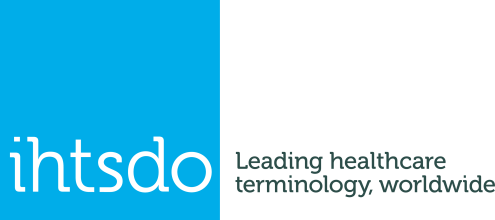 IHTSDO Anesthesia SIGTuesday 20th January 2015 20:00 UTC (20:00 UK, 15:00 US Eastern)https://global.gotomeeting.com/join/758450125AgendaApologies for absenceMinutes of the meeting held on 27/28 October 2014 - attachmentOutcomes of Anesthesia : core measures –  attachment  - outcomes_snomedv4.xlsxMeeting Schedule for 2015Dates for IHTSDO Anesthesia SIG GoToMeeting sessionsIHTSDO business meeting Copehagen April 26th – 29th 2015IHTSDO Autumn Conference and Implementation Showcase, 25th –  30th October 2015, Montevideo, Uruguay